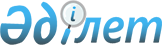 О бюджете сельского округа Екпинди на 2021-2023 годыРешение Жанакорганского районного маслихата Кызылординской области от 30 декабря 2020 года № 592. Зарегистрировано Департаментом юстиции Кызылординской области 6 января 2021 года № 8090.
      В соответствии с пункта 2 статьи 75 Бюджетного кодекса Республики Казахстан от 4 декабря 2008 года "Бюджетного кодекса Республики Казахстан", подпунктом 1) пункта 1 статьи 6 Закона Республики Казахстан от 23 января 2001 года "О местном государственном управлении и самоуправлении в Республике Казахстан", Жанакорганского районного маслихата РЕШИЛ:
      1. Утвердить бюджете сельского округа Екпинди на 2021-2023 годы согласно приложения 1, 2 и 3 в том числе на 2021 год в следующем обьеме:
      1) доходы–45 091 тысяч тенге, в том числе:
      налоговые поступления– 894 тысяч тенге;
      неналоговые поступления – 0;
      поступления от продаж основного капитала – 0;
      поступления трансфертов–44 197 тысяч тенге;
      2) затраты– 45 407,4 тысяч тенге;
      3) чистое бюджетное кредитование – 0;
      бюджетные кредиты– 0;
      погащение бюджетных кредитов – 0;
      4) сальдо по операциям с финансовыми активами – 0;
      приобритение финансовых активов– 0;
      поступления от продаж финансовых активов государства– 0;
      5) дефицит (профицит) бюджета– 316,4 тысяч тенге;
      6) финансирование дефицита (использование профицита) бюджета – 316,4 тысяч тенге;
      задолжность по поступлением – 0;
      погашение задолжность – 0;
      используемые остатки бюджетных средств – 316,4 тысяч тенге.
      Сноска. Пункт 1 - в редакции решения Жанакорганского районного маслихата Кызылординской области от 10.12.2021 № 126 (вводится в действие с 01.01.2021).


      2. Объем субвенций за 2021 год, передаваемый из районного бюджета в бюджет сельского округа 39 848 тысяч тенге.
      3. Настоящее решение вводится в действие с 1 января 2021 года и подлежит официальному опубликованию. Бюджет сельского округа Екпинди на 2021 год
      Сноска. Приложение 1 - в редакции решения Жанакорганского районного маслихата Кызылординской области от 10.12.2021 № 126 (вводится в действие с 01.01.2021). Бюджет сельского округа Екпинди на 2022 год Бюджет сельского округа Екпинди на 2023 год
					© 2012. РГП на ПХВ «Институт законодательства и правовой информации Республики Казахстан» Министерства юстиции Республики Казахстан
				
      Председатель внеочередной LVІIІ сессии Жанакорганского районного маслихата 

Т. Мамуов

      Секретарь Жанакорганского районного маслихата 

Е. Ильясов
приложение 1 к решению
Жанакорганского районного маслихата
от 30 декабря 2020 года № 592
Категория
Категория
Категория
Категория
Категория
Сумма, тысяч тенге
Класс
Класс
Класс
Класс
Сумма, тысяч тенге
Подкласс
Подкласс
Подкласс
Сумма, тысяч тенге
I. ДОХОДЫ
I. ДОХОДЫ
45 091
1
Налоговые поступления
Налоговые поступления
894
04
Налоги на собственность
Налоги на собственность
894
1
Hалоги на имущество
Hалоги на имущество
13
3
Земельный налог
Земельный налог
80
4
Налог на транспортные средства
Налог на транспортные средства
801
4
Поступление трансфертов
Поступление трансфертов
44 197
02
Трансферты из вышестоящих органов государственного управления
Трансферты из вышестоящих органов государственного управления
44 197
3
Трансферты из бюджетов городов районного значения, сел, поселков, сельских округов
Трансферты из бюджетов городов районного значения, сел, поселков, сельских округов
44 197
Функциональная группа
Функциональная группа
Функциональная группа
Функциональная группа
Функциональная группа
Сумма, тысяч тенге
Функциональная подгруппа
Функциональная подгруппа
Функциональная подгруппа
Функциональная подгруппа
Сумма, тысяч тенге
Администратор бюджетных программ
Администратор бюджетных программ
Администратор бюджетных программ
Сумма, тысяч тенге
Программа
Программа
Сумма, тысяч тенге
Наименование
Сумма, тысяч тенге
II. ЗАТРАТЫ
45 407,4
1
Государственные услуги общего характера
24 193
1
Представительные, исполнительные и другие органы, выполняющие общие функции государственного управления
24 193
124
Аппарат акима города районного значения, села, поселка, сельского округа
24 193
001
Услуги по обеспечению деятельности акима города районного значения, села, поселка, сельского округа
24 193
6
Социальная помощь и социальное обеспечение
3 039
2
Социальная помощь
3 039
124
Аппарат акима города районного значения, села, поселка, сельского округа
3 039
003
Оказание социальной помощи нуждающимся гражданам на дому
3 039
7
Жилищно-коммунальное хозяйство
6 472,4
3
Благоустройство населенных пунктов
6 472,4
124
Аппарат акима города районного значения, села, поселка, сельского округа
6 472,4
008
Освещение улиц в населенных пунктах
3349
009
Обеспечение санитарии населенных пунктов
96
011
Благоустройство и озеленение населенных пунктов
3 027,4
8
Культура, спорт, туризм и информационное пространство
7 502
1
Деятельность в области культуры
7 247
124
Аппарат акима города районного значения, села, поселка, сельского округа
7 247
006
Поддержка культурно-досуговой работы на местном уровне
7 247
2
Спорт
255
124
Аппарат акима города районного значения, села, поселка, сельского округа
255
028
Проведение физкультурно-оздравительных и спортивных мероприятии на местном уровне
255
9
Прочие
4 201
3
Прочие
4 201
124
Аппарат акима города районного значения, села, поселка, сельского округа
4 201
040
"Реализация мер по содействию экономическому развитию регионов в рамках Программы "Развитие регионов"
4 201
3.Чистое бюджетное кредитование
0
4. Сальдо по операциям с финансовыми активами
0
5. Дефицит (профицит) бюджета
-316.4
6. Финансирование дефицита (использование профицита) бюджета
316,4
8
Используемые остатки бюджетных средств
316,4
1
Остатки бюджетных средств
316,4
01
Свободные остатки бюджетных средств
316,4Приложение 2 к решению
Жанакорганского районного маслихата
от 30 декабря 2020 года № 592
Категория
Категория
Категория
Категория
Категория
Сумма, тысяч тенге
Класс
Класс
Класс
Класс
Сумма, тысяч тенге
Подкласс
Подкласс
Подкласс
Сумма, тысяч тенге
Наименование
Наименование
Сумма, тысяч тенге
I. Доходы
I. Доходы
35 157
1
Налоговые поступления
Налоговые поступления
912
04
Налоги на собственность
Налоги на собственность
912
1
Hалоги на имущество
Hалоги на имущество
13
3
Земельный налог
Земельный налог
81
4
Налог на транспортные средства
Налог на транспортные средства
818
4
Поступление трансфертов
Поступление трансфертов
34 245
02
Трансферты из вышестоящих органов государственного управления
Трансферты из вышестоящих органов государственного управления
34 245
3
Трансферты из бюджетов городов районного значения, сел, поселков, сельских округов
Трансферты из бюджетов городов районного значения, сел, поселков, сельских округов
34 245
Функциональная группа
Функциональная группа
Функциональная группа
Функциональная группа
Функциональная группа
Сумма, тысяч тенге
Функциональная подгруппа
Функциональная подгруппа
Функциональная подгруппа
Функциональная подгруппа
Сумма, тысяч тенге
Администратор бюджетных программ
Администратор бюджетных программ
Администратор бюджетных программ
Сумма, тысяч тенге
Программа
Программа
Сумма, тысяч тенге
Наименование
Сумма, тысяч тенге
II. Затраты
35 157
1
Государственные услуги общего характера
20 197
1
Представительные, исполнительные и другие органы, выполняющие общие функции государственного управления
20 197
124
Аппарат акима города районного значения, села, поселка, сельского округа
20 197
001
Услуги по обеспечению деятельности акима города районного значения, села, поселка, сельского округа
20 197
6
Социальная помощь и социальное обеспечение
1 995
2
Социальная помощь
1 995
124
Аппарат акима города районного значения, села, поселка, сельского округа
1 995
003
Оказание социальной помощи нуждающимся гражданам на дому
1 995
7
Жилищно-коммунальное хозяйство
4 296
3
Благоустройство населенных пунктов
4 296
124
Аппарат акима города районного значения, села, поселка, сельского округа
4 296
008
Освещение улиц в населенных пунктах
1 433
009
Обеспечение санитарии населенных пунктов
98
011
Благоустройство и озеленение населенных пунктов
2 765
8
Культура, спорт, туризм и информационное пространство
7 520
1
Деятельность в области культуры
7 260
124
Аппарат акима города районного значения, села, поселка, сельского округа
7 260
006
Поддержка культурно-досуговой работы на местном уровне
7 260
2
Спорт
260
124
Аппарат акима города районного значения, села, поселка, сельского округа
260
028
Проведение физкультурно-оздравительных и спортивных мероприятии на местном уровне
260
9
Прочие
1 149
3
Прочие
1 149
124
Аппарат акима города районного значения, села, поселка, сельского округа
1 149
040
Реализация мероприятий для решения вопросов обустройства населенных пунктов в реализацию мер по содействию экономическому развитию регионов в рамках государственной программы развития регионов до 2025 года
1 149 
3.Чистое бюджетное кредитование
0
4. Сальдо по операциям с финансовыми активами
0
5. Дефицит (профицит) бюджета
0
6. Финансирование дефицита (использование профицита) бюджета
 0Приложение 3 к решению
Жанакорганского районного маслихата
от 30 декабря 2020 года № 592
Категория
Категория
Категория
Категория
Категория
Сумма, тысяч тенге
Класс
Класс
Класс
Класс
Сумма, тысяч тенге
Подкласс
Подкласс
Подкласс
Сумма, тысяч тенге
Наименвание
Наименвание
Сумма, тысяч тенге
I. Доходы
I. Доходы
35 789 
1
Налоговые поступления
Налоговые поступления
931
04
Налоги на собственность
Налоги на собственность
931
1
Hалоги на имущество
Hалоги на имущество
16
3
Земельный налог
Земельный налог
86
4
Налог на транспортные средства
Налог на транспортные средства
829
4
Поступление трансфертов
Поступление трансфертов
34 858
02
Трансферты из вышестоящих органов государственного управления
Трансферты из вышестоящих органов государственного управления
34 858
3
Трансферты из бюджетов городов районного значения, сел, поселков, сельских округов
Трансферты из бюджетов городов районного значения, сел, поселков, сельских округов
34 858
Функциональная группа
Функциональная группа
Функциональная группа
Функциональная группа
Функциональная группа
Сумма, тысяч тенге
Функциональная подгруппа
Функциональная подгруппа
Функциональная подгруппа
Функциональная подгруппа
Сумма, тысяч тенге
Администратор бюджетных программ
Администратор бюджетных программ
Администратор бюджетных программ
Сумма, тысяч тенге
Программа
Программа
Сумма, тысяч тенге
Наименование
Сумма, тысяч тенге
II. Затраты
35 789
1
Государственные услуги общего характера
20 343
1
Представительные, исполнительные и другие органы, выполняющие общие функции государственного управления
20 343
124
Аппарат акима города районного значения, села, поселка, сельского округа
20 343
001
Услуги по обеспечению деятельности акима города районного значения, села, поселка, сельского округа
20 343
6
Социальная помощь и социальное обеспечение
2 005
2
Социальная помощь
2 005
124
Аппарат акима города районного значения, села, поселка, сельского округа
2 005
003
Оказание социальной помощи нуждающимся гражданам на дому
2 005
7
Жилищно-коммунальное хозяйство
4 425
3
Благоустройство населенных пунктов
4 425
124
Аппарат акима города районного значения, села, поселка, сельского округа
4 425
008
Освещение улиц в населенных пунктах
1 476
009
Обеспечение санитарии населенных пунктов
101
011
Благоустройство и озеленение населенных пунктов
2 848
8
Культура, спорт, туризм и информационное пространство
7 833
1
Деятельность в области культуры
7 564
124
Аппарат акима города районного значения, села, поселка, сельского округа
7 564
006
Поддержка культурно-досуговой работы на местном уровне
7 564
2
Спорт
269
124
Аппарат акима города районного значения, села, поселка, сельского округа
269
028
Проведение физкультурно-оздравительных и спортивных мероприятии на местном уровне
269
9
Прочие
1 183
3
Прочие
1 183
124
Аппарат акима города районного значения, села, поселка, сельского округа
1 183
040
Реализация мероприятий для решения вопросов обустройства населенных пунктов в реализацию мер по содействию экономическому развитию регионов в рамках государственной программы развития регионов до 2025 года
1 183 
3.Чистое бюджетное кредитование
0
4. Сальдо по операциям с финансовыми активами
0
5. Дефицит (профицит) бюджета
0
6. Финансирование дефицита (использование профицита) бюджета
 0